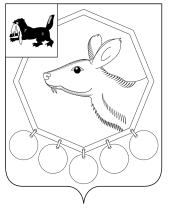 РОССИЙСКАЯ  ФЕДЕРАЦИЯИРКУТСКАЯ ОБЛАСТЬМУНИЦИПАЛЬНОЕ ОБРАЗОВАНИЕ «БАЯНДАЕВСКИЙ РАЙОН»ПОСТАНОВЛЕНИЕ МЭРАОт 14 августа . № 130                                                                            с. Баяндай                       		ОБ УТВЕРЖДЕНИИ АДМИНИСТРАТИВНОГО РЕГЛАМЕНТА ПРЕДОСТАВЛЕНИЯМУНИЦИПАЛЬНОЙ УСЛУГИ "ПРЕДОСТАВЛЕНИЕ ЗЕМЕЛЬНЫХ УЧАСТКОВ,НАХОДЯЩИХСЯ НА ТЕРРИТОРИИ МУНИЦИПАЛЬНОГО ОБРАЗОВАНИЯ «БАЯНДАЕВСКИЙ РАЙОН», ГОСУДАРСТВЕННАЯ СОБСТВЕННОСТЬ НА КОТОРЫЕНЕ РАЗГРАНИЧЕНА, ИЛИ НАХОДЯЩИХСЯ В МУНИЦИПАЛЬНОЙСОБСТВЕННОСТИ, ДЛЯ ЦЕЛЕЙ, НЕ СВЯЗАННЫХ СО СТРОИТЕЛЬСТВОМ"В целях обеспечения реализации конституционных прав граждан и юридических лиц на обращение в органы местного самоуправления, создания нормативно-правовой базы  муниципального образования «Баяндаевский район», обеспечивающей повышение качества муниципальных услуг, руководствуясь Федеральным законом от 06.10.2003 N 131-ФЗ "Об общих принципах организации местного самоуправления в Российской Федерации", Федеральным законом от 27.07.2010 N 210-ФЗ "Об организации предоставления государственных и муниципальных услуг", постановлением мэра от 14.02.2012 №19 "О порядке разработки и утверждении административных регламентов предоставления муниципальных услуг МО «Баяндаевский район", Уставом  муниципального образования «Баяндаевский район», постановляю:1. Утвердить Административный регламент предоставления муниципальной услуги "Предоставление земельных участков, находящихся на территории муниципального образования «Баяндаевский район», государственная собственность на которые не разграничена, или находящихся в муниципальной собственности, для целей, не связанных со строительством" (Приложение N 1 к настоящему постановлению).2. Опубликовать настоящее постановление в районной газете "Заря" и разместить на официальном сайте администрации муниципального образования «Баяндаевский район».3. Контроль за исполнением настоящего постановления оставляю за собой.И.о. мэра районаВ.Р. МоноевИсп.:Николаева Е.Ю.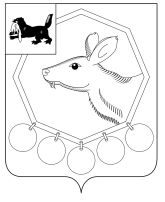 РОССИЙСКАЯ  ФЕДЕРАЦИЯ           ИРКУТСКАЯ ОБЛАСТЬМУНИЦИПАЛЬНОЕ ОБРАЗОВАНИЕ «БАЯНДАЕВСКИЙ РАЙОН»	ПОСТАНОВЛЕНИЕ МЭРА       	От 15.11.2013 г.  № 204	                                                                                          с. БаяндайО  внесении изменений в административный регламент предоставления муниципальной услуги «Предоставление земельных участков, находящихся на территории муниципальногообразования «Баяндаевский район», государственная собственность на которые не разграничена, или находящихся в муниципальнойсобственности, для целей, не связанных со строительством», утвержденный постановлением мэра МО «Баяндаевский район» от 14.08.2012 г. № 130В целях обеспечения реализации конституционного права граждан и юридических лиц на обращение в орган местного самоуправления, создания нормативно-правовой базы  муниципального образования «Баяндаевский район», обеспечивающей повышение качества муниципальных услуг,  в соответствии с Указом Президента Российской Федерации от 07.05.2012 № 601 « Об основных направлениях совершенствования системы государственного управления», Федеральным законом от 06.10.2003 N 131-ФЗ "Об общих принципах организации местного самоуправления в Российской Федерации", Федеральным законом от 27.07.2010 N 210-ФЗ "Об организации предоставления государственных и муниципальных услуг", постановлением мэра от 14.02.2012 №19 "О порядке разработки и утверждении административных регламентов предоставления муниципальных услуг МО «Баяндаевский район", ст. ст.33,48 Уставом  муниципального образования «Баяндаевский район», постановляю:        1. Внести в административный регламент предоставления муниципальной услуги «Предоставление земельных участков, находящихся на территории муниципального образования «Баяндаевский район», государственная собственность на которые не разграничена, или находящихся в муниципальной собственности, для целей, не связанных со строительством», утвержденный постановлением мэра МО «Баяндаевский район» от 14.08.2012 г. № 130, следующие изменения:  1.1. В пп. 2.11.1. п. 2.11. раздела 2  слова «25 минут» заменить словами «15 минут».2. Опубликовать настоящее постановление в районной газете «Заря» и разместить на официальном сайте МО «Баяндаевский район» в информационно-телекоммуникационной сети «Интернет».3. Контроль за исполнением настоящего постановления оставляю за собой.								          	                         и.о. мэра района    							                      		                    В.Р. МоноевРОССИЙСКАЯ  ФЕДЕРАЦИЯ           ИРКУТСКАЯ ОБЛАСТЬМУНИЦИПАЛЬНОЕ ОБРАЗОВАНИЕ «БАЯНДАЕВСКИЙ РАЙОН»ПОСТАНОВЛЕНИЕ МЭРАОт 15.07.2014 г.  № 131	                                                                                          с. БаяндайО  внесении изменений в административный регламент предоставления муниципальной услуги «Предоставление земельных участков, находящихся на территории муниципальногообразования «Баяндаевский район», государственная собственность на которые не разграничена, или находящихся в муниципальнойсобственности, для целей, не связанных со строительством», утвержденный постановлением мэра МО «Баяндаевский район» от 14.08.2012 г. № 130В соответствии Федеральным законом от 06.10.2003 № 131-ФЗ «Об общих принципах организации местного самоуправления в Российской Федерации», Федеральным законом от 27.07.2010 № 210-ФЗ «Об организации предоставления государственных и муниципальных услуг», руководствуясь постановлением мэра от 14.02.2012 № 19 «О порядке разработки и утверждения административных регламентов предоставления муниципальных услуг МО «Баяндаевский район», ст. ст. 33, 48 Устава муниципального образования «Баяндаевский район»,   постановляю:        1. Внести в административный регламент предоставления муниципальной услуги «Предоставление земельных участков, находящихся на территории муниципального образования «Баяндаевский район», государственная собственность на которые не разграничена, или находящихся в муниципальной собственности, для целей, не связанных со строительством», утвержденный постановлением мэра МО «Баяндаевский район» от 14.08.2012 г. № 130, следующие изменения:  1.1. В пп. 2.2.3 п. 2.2 раздела 2 телефон Отдела 8(39537)9-15-21 заменить номером 8(39537)9-10-84. 1.2. Раздел 2 «Стандарт предоставления муниципальной услуги» дополнить пунктом 2.15 следующего содержания: «Иные требования, в том числе учитывающие особенности предоставления муниципальной услуги в многофункциональных центрах предоставления муниципальных услуг».1.3. Пункт 2.15 раздела 2 дополнить подпунктом 2.15.1 следующего содержания: «Законодательством предусмотрена возможность получения муниципальной услуги через многофункциональный центр предоставления муниципальных услуг, предоставление которых осуществляется по принципу «одного окна»».2. Опубликовать настоящее постановление в районной газете «Заря» и разместить на официальном сайте МО «Баяндаевский район» в информационно-телекоммуникационной сети «Интернет».3. Контроль за исполнением настоящего постановления оставляю за собой. 								          	                           Мэр района    							                      		         А.П. ТабинаевРОССИЙСКАЯ  ФЕДЕРАЦИЯ           ИРКУТСКАЯ ОБЛАСТЬМУНИЦИПАЛЬНОЕ ОБРАЗОВАНИЕ «БАЯНДАЕВСКИЙ РАЙОН»ПОСТАНОВЛЕНИЕ МЭРАОт 27.08..  № 159	                                                                                          с. БаяндайО  внесении изменений в административный регламент предоставления муниципальной услуги «Предоставление земельных участков, находящихся на территории муниципальногообразования «Баяндаевский район», государственная собственность на которые не разграничена, или находящихся в муниципальнойсобственности, для целей, не связанных со строительством», утвержденный постановлением мэра МО «Баяндаевский район» от 14.08.2012 г. № 130В соответствии Федеральным законом от 06.10.2003 № 131-ФЗ «Об общих принципах организации местного самоуправления в Российской Федерации», Федеральным законом от 27.07.2010 № 210-ФЗ «Об организации предоставления государственных и муниципальных услуг», руководствуясь постановлением мэра от 14.02.2012 № 19 «О порядке разработки и утверждения административных регламентов предоставления муниципальных услуг МО «Баяндаевский район», ст. ст. 33, 48 Устава муниципального образования «Баяндаевский район»,   постановляю:        1. Внести в административный регламент предоставления муниципальной услуги «Предоставление земельных участков, находящихся на территории муниципального образования «Баяндаевский район», государственная собственность на которые не разграничена, или находящихся в муниципальной собственности, для целей, не связанных со строительством», утвержденный постановлением мэра МО «Баяндаевский район» от 14.08.2012 г. № 130, следующие изменения:  1.1. В пп. 2.5.1. п. 2.5. раздела 2 Федеральный закон от 02.05.2006 № 59-ФЗ «О порядке рассмотрения обращений граждан Российской Федерации» исключить.  1.2. п. 5.5. раздела 5 изложить в следующей редакции: «5.5. Жалоба, поступившая в орган, предоставляющий муниципальную услугу, подлежит рассмотрению должностным лицом, наделенным полномочиями по рассмотрению жалоб, в течение пятнадцати рабочих дней со дня ее регистрации, а в случае обжалования отказа органа, предоставляющего муниципальную услугу, должностного лица органа, предоставляющего муниципальную услугу, в приеме документов у заявителя либо в исправлении допущенных опечаток и ошибок или в случае обжалования нарушения установленного законодательством срока таких исправлений – в течение пяти рабочих дней со дня ее регистрации».2. Опубликовать настоящее постановление в районной газете «Заря» и разместить на официальном сайте МО «Баяндаевский район» в информационно-телекоммуникационной сети «Интернет».3. Контроль за исполнением настоящего постановления возложить на заместителя мэра МО «Баяндаевский район» по экономическим развитиям  В.Т. Еликова. 								          	                                      Мэр района    							                      		                  А.П. ТабинаевРОССИЙСКАЯ  ФЕДЕРАЦИЯ           ИРКУТСКАЯ ОБЛАСТЬМУНИЦИПАЛЬНОЕ ОБРАЗОВАНИЕ «БАЯНДАЕВСКИЙ РАЙОН»ПОСТАНОВЛЕНИЕ МЭРАОт   25.08. 2016 г.  № 158	                                                                                          с. БаяндайО  внесении изменений в административный регламент предоставления муниципальной услуги «Предоставление земельных участков, находящихся на территории муниципальногообразования «Баяндаевский район», государственная собственность на которые не разграничена, или находящихся в муниципальнойсобственности, для целей, не связанных со строительством», утвержденный постановлением мэра МО «Баяндаевский район» от 14.08.2012 г. № 130В соответствии Федеральным законом от 06.10.2003 № 131-ФЗ «Об общих принципах организации местного самоуправления в Российской Федерации», Федеральным законом от 27.07.2010 № 210-ФЗ «Об организации предоставления государственных и муниципальных услуг», руководствуясь постановлением мэра от 14.02.2012 № 19 «О порядке разработки и утверждения административных регламентов предоставления муниципальных услуг МО «Баяндаевский район», ст. ст. 33, 48 Устава муниципального образования «Баяндаевский район»,  постановляю:        1. Внести в административный регламент предоставления муниципальной услуги «Предоставление земельных участков, находящихся на территории муниципального образования «Баяндаевский район», государственная собственность на которые не разграничена, или находящихся в муниципальной собственности, для целей, не связанных со строительством», утвержденный постановлением мэра МО «Баяндаевский район» от 14.08.2012 г. № 130, следующие изменения:  1.1. п.2.13. раздела 2 изложить в новой редакции (приложение к данному постановлению).2. Опубликовать настоящее постановление в районной газете «Заря» и разместить на официальном сайте МО «Баяндаевский район» в информационно-телекоммуникационной сети «Интернет».3. Контроль за исполнением настоящего постановления оставляю за собой. 								          	                                      Мэр района    							                      		                  А.П. ТабинаевИсп. Рябец Т.В.9-12-17Приложение к постановлению мэраМО «Баяндаевский район»От «  25  »     08.  2016г. № _158_ 2. 13.Требования к помещениям, в которых предоставляется муниципальная услуга. 2.13.1. Вход в здание уполномоченного органа оборудуется информационной табличкой (вывеской), содержащей информацию о полном наименовании уполномоченного органа.2.13.2. Инвалидам (включая инвалидов, использующих кресла-коляски и собак-проводников) (далее – инвалиды) обеспечивается беспрепятственный доступ к зданию уполномоченного органа и к предоставляемой в нем муниципальной услуге.В случаях, если здание невозможно полностью приспособить с учетом потребностей инвалидов, собственник этого объекта до его реконструкции или капитального ремонта должен принимать согласованные с одним из общественных объединений инвалидов, осуществляющих свою деятельность на территории муниципального образования, меры для обеспечения доступа инвалидов к месту предоставления услуги либо, когда это возможно, обеспечить предоставление необходимых услуг по месту жительства инвалида или в дистанционном режиме.2.13.3.Информационные таблички (вывески) размещаются рядом с                                    входом, либо на двери входа так, чтобы они были хорошо видны заявителям.2.13.4. Прием заявлений и документов, необходимых для предоставления муниципальной услуги, осуществляется в кабинетах уполномоченного органа.2.13.5. Вход в кабинет уполномоченного органа оборудуется информационной табличкой (вывеской) с указанием номера кабинета, в котором осуществляется предоставление муниципальной услуги.2.13.6. Каждое рабочее место должностных лиц уполномоченного органа должно быть оборудовано персональным компьютером с возможностью доступа к необходимым информационным базам данных, печатающим и сканирующим устройствами.2.13.7. Места ожидания должны соответствовать комфортным условиям для заявителей и оптимальным условиям работы должностных лиц уполномоченного органа.2.13.8. Места ожидания в очереди на прием, подачу документов, необходимых для предоставления муниципальной услуги, оборудуются стульями, кресельными секциями, скамьями.2.13.9.В целях обеспечения конфиденциальности сведений о заявителе одним должностным лицом уполномоченного органа одновременно ведется прием только одного заявителя. Одновременный прием двух и более заявителей не допускается.Приложение N 1к  постановлениюмэра МО «Баяндаевский район»от  14 августа 2012года  № 130                                   АДМИНИСТРАТИВНЫЙ РЕГЛАМЕНТПРЕДОСТАВЛЕНИЯ МУНИЦИПАЛЬНОЙ УСЛУГИ "ПРЕДОСТАВЛЕНИЕ ЗЕМЕЛЬНЫХ УЧАСТКОВ, НАХОДЯЩИХСЯ НА ТЕРРИТОРИИ МУНИЦИПАЛЬНОГО ОБРАЗОВАНИЯ «БАЯНДАЕВСКИЙ РАЙОН», ГОСУДАРСТВЕННАЯ СОБСТВЕННОСТЬ НА КОТОРЫЕ НЕ РАЗГРАНИЧЕНА, ИЛИ НАХОДЯЩИХСЯ В МУНИЦИПАЛЬНОЙСОБСТВЕННОСТИ, ДЛЯ ЦЕЛЕЙ, НЕ СВЯЗАННЫХ СО СТРОИТЕЛЬСТВОМ"(в ред. от 15.11.2013 N 204,в ред. от 15.07.2014 N 131,в ред. от 27.08.2014 №159, от 25.08.2016г. №158)1. ОБЩИЕ ПОЛОЖЕНИЯ1.1. Административный регламент предоставления муниципальной услуги "Предоставление земельных участков, находящихся на территории муниципального образования «Баяндаевский район» (далее на территории района), государственная собственность на которые не разграничена, или находящихся в муниципальной собственности, для целей, не связанных со строительством" (далее  административный регламент и муниципальная услуга соответственно) разработан в целях совершенствования форм и методов работы с заявлениями граждан и юридических лиц, повышения качества защиты их конституционных прав и законных интересов, определяет сроки и последовательность действий (административных процедур) отдела по управлению муниципальным имуществом администрации муниципального образования «Баяндаевский район (далее Отдел) по предоставлению земельных участков, находящихся на территории  муниципального образования «Баяндаевский район», государственная собственность на которые не разграничена, или находящихся в муниципальной собственности, для целей, не связанных со строительством.1.2. Заявителем на предоставление муниципальной услуги могут быть:- индивидуальные предприниматели, физические и юридические лица, заинтересованные в предоставлении земельного участка для целей, не связанных со строительством;- законный представитель указанных лиц или их представитель по доверенности.1.3. Срок выдачи (направления) заявителю документов, являющихся результатом предоставления муниципальной услуги, составляет 5 рабочих дней со дня их подписания.2. СТАНДАРТ ПРЕДОСТАВЛЕНИЯ МУНИЦИПАЛЬНОЙ УСЛУГИ2.1. Наименование муниципальной услуги2.1.1. Наименование муниципальной услуги - "Предоставление земельных участков, находящихся на территории  района, государственная собственность на которые не разграничена, или находящихся в муниципальной собственности, для целей, не связанных со строительством".2.2. Наименование органа, предоставляющегомуниципальную услугу2.2.1. Муниципальная услуга предоставляется Отделом.2.2.2. Информация о порядке предоставления муниципальной услуги предоставляется непосредственно в Отделе, органах администрации муниципального образования «Баяндаевский район» (далее администрация района), а также путем размещения информации о почтовых адресах, справочных телефонах, факсах, адресах сайтов в сети Интернет, адресах электронной почты, режиме работы Отдела, а также графиков личного приема граждан на официальном сайте муниципального образования «Баяндаевский район» в сети Интернет (http://bayanday.irkobl.ru/).2.2.3. Почтовый адрес для направления заявлений в Отдел о предоставлении муниципальной услуги: 669120, Иркутская область, Баяндаевский район, с. Баяндай, ул. Бутунаева, 2; телефон Отдела: 8(39537) 9-10-84.2.2.4. График работы Отдела:понедельник - пятница: с900 до 1700;перерыв на обед: с 1300 до 1400.Кабинеты приема заявлений граждан и юридических лиц расположены по адресу: 669120, с. Баяндай, ул. Бутунаева, 2, Администрация МО «Баяндаевский район», кабинет 19.2.2.5. Сведения о графике работы Отдела сообщаются по телефону 8(39537)9-10-84, а также размещаются на официальном сайте муниципального образования «Баяндаевский район» (http://bayanday.irkobl.ru/).2.2.6. На официальном сайте муниципального образования «Баяндаевский район» размещается следующая информация:2.2.6.1. Извлечения из законодательных и иных нормативных правовых актов, содержащих нормы, регулирующие деятельность по предоставлению муниципальной услуги.2.2.6.2. График приема мэром муниципального образования «Баяндаевский район» граждан   муниципального образования «Баяндаевский район», первым заместителем мэра, заместителем мэра.2.2.6.3. Формы заявлений по предоставлению земельных участков.2.2.6.4. Услуга "Задать вопрос".2.2.7. Информирование о получении консультаций по процедуре предоставления муниципальной услуги осуществляется в устной или письменной форме. Муниципальные служащие Комитета, осуществляющие устное информирование, должны принять все необходимые меры для полного и оперативного ответа на поставленные вопросы, в том числе с привлечением других источников информации. Устное информирование каждого гражданина или представителя юридического лица (далее - заявитель) специалист осуществляет не более 15 минут.2.2.8. Специалисты Отдела, осуществляющие прием или консультирование заявителя (лично или по телефону), обязаны подробно, в вежливой (корректной) форме информировать обратившихся по интересующим их вопросам. Ответ на телефонный звонок должен начинаться с информации о наименовании органа администрации района.2.2.9. Заявитель имеет право на получение сведений о прохождении процедур по рассмотрению его заявления.2.3. Результаты предоставления муниципальной услуги2.3.1. Результатами предоставления муниципальной услуги являются:-  договор купли-продажи (аренды, права аренды), заключенный с заявителем;- постановление о предоставлении земельного участка заявителю в собственность бесплатно;- уведомление заявителя об отказе в предоставлении муниципальной услуги.2.4. Срок предоставления муниципальной услуги2.4.1. Общий срок предоставления муниципальной услуги составляет тридцать календарных дней, в случае проведения аукциона по продаже земельного участка, либо права на заключение договора аренды такого земельного участка, а также предоставления земельного участка в аренду, в соответствии с законодательством РФ составляет пятьдесят один календарный день со дня регистрации в установленном в административном регламенте порядке заявления заявителя о предоставлении земельного участка.2.4.2. Сроки прохождения отдельных административных процедур, необходимых для предоставления муниципальной услуги, указаны в разделе 3 административного регламента.2.5. Правовые основания для предоставлениямуниципальной услуги2.5.1. Организация работы с заявлениями граждан и юридических лиц осуществляется в соответствии с:Конституцией Российской Федерации от 12.12.1993;Земельным кодексом Российской Федерации от 25.10.2001 N 136-ФЗ;Федеральным законом от 06.10.2003 N 131-ФЗ "Об общих принципах организации местного самоуправления в Российской Федерации";Федеральным законом от 25.10.2001 N 137-ФЗ "О введении в действие Земельного кодекса Российской Федерации";Федеральным законом от 24.07.2007 N 221-ФЗ "О государственном кадастре недвижимости";Федеральным законом от 27.07.2010 N 210-ФЗ "Об организации предоставления государственных и муниципальных услуг";Постановление Правительства Российской Федерации от 11.11.2002 г. №808 «Об организации и проведении торгов по продаже находящихся в государственной или муниципальной собственности земельных участков или права на заключение аренды таких земельных участков»;Законом Иркутской области от 12.03.2009 г. №8-ОЗ «О бесплатном предоставлении земельных участков в собственность граждан»;Уставом муниципального образования «Баяндаевский район».2.6. Исчерпывающий перечень документов, необходимыхдля предоставления муниципальной услуги2.6.1. Для получения муниципальной услуги, заявителем предоставляются следующие документы:1. Письменное заявление физического или юридического лица на имя мэра района о предоставлении земельного участка (Приложение №1).В заявлении указываются:- ФИО заявителя (полностью);- почтовый адрес, по которому должен быть направлен ответ;- цель использования земельного участка (указанная гражданами в заявлении цель использования земельного участка не должна являться предпринимательской деятельностью);- предполагаемые размеры и местоположение земельного участка (с указанием сведений, дающих возможность определить расположение земельного участка относительно существующих ориентиров (улиц, проездов, объектов, урочищ);- испрашиваемое право на земельный участок;- срок аренды, если испрашиваемое право - аренда. 2. К заявлению прилагаются следующие документы:- копия паспорта заявителя, являющегося физическим лицом;- копия доверенности на осуществление действий от имени заявителя;-  копии учредительных документов для юридических лиц;- копии документов, удостоверяющих (устанавливающих) права на приобретаемый земельный участок, если право на данный земельный участок в соответствии с законодательством Российской Федерации признается возникшим независимо от его регистрации в Едином государственном реестре прав на недвижимое имущество и сделок с ним (в случае отсутствия государственной регистрации прав на земельный участок);- сообщение заявителя, содержащее перечень всех зданий, строений, сооружений, расположенных на земельном участке (при их наличии у заявителя), в отношении которого подано заявление о приобретении прав, с указанием  их кадастровых (инвентарных) номеров и адресных   ориентиров;- соглашение, заключенное между членами фермерского хозяйства, в случае, если заявители заинтересованы в предоставлении им земельных участков из земель сельскохозяйственного назначения, для создания крестьянского (фермерского) хозяйства и осуществления его деятельности.Заявление заполняется при помощи средств электронно-вычислительной техники или от руки разборчиво (печатными буквами) чернилами черного или синего цвета. Форму заявления можно получить непосредственно в Отделе и на официальном сайте администрации района.2.6.2. Для получения муниципальной услуги через аукцион по продаже земельного участка или права аренды земельного участка, либо передаче земельного участка в аренду (далее аукцион), после публикации сообщения о проведении аукциона, заявителем представляются следующие  документы:- заявка на участие в аукционе в письменной форме или форме электронного документа, оформленная по образцу приложения 4 к Административному регламенту;- копия паспорта (для физических лиц);- нотариально заверенные копии учредительных документов (для юридических лиц);- доверенность на осуществление действий от имени заявителя;- квитанция о внесении задатка;- выписка из решения уполномоченного органа юридического лица о совершении сделки (для юридических лиц, если это необходимо в соответствии с учредительными документами претендента и законодательством государства, в котором зарегистрирован претендент);Заявление заполняется при помощи средств электронно-вычислительной техники или от руки разборчиво (печатными буквами) чернилами черного или синего цвета. Форму заявления можно получить непосредственно в Отделе и на официальном сайте администрации района.2.6.3. Заявитель имеет право представить заявление с приложением              копий документов в Отдел:- в письменном виде по почте;- электронной почтой.2.6.4. Исчерпывающий перечень документов, необходимых в соответствии с нормативными правовыми актами для предоставления муниципальной услуги, которые находятся в распоряжении государственных органов, органов местного самоуправления и иных органов, участвующих в предоставлении муниципальной услуги, и которые заявитель вправе представить, а также способы их получения заявителями, в том числе в электронной форме, порядок их представления:- кадастровый паспорт на земельный участок;- выписку из Единого государственного реестра прав на земельный участок;- выписку из Единого государственного реестра юридических лиц, полученная не ранее чем за десять дней до даты подачи заявления, если заявление подается юридическим лицом;- выписку из Единого государственного реестра индивидуальных предпринимателей, полученная не ранее чем за десять дней до даты подачи заявления, если заявление подается индивидуальным предпринимателем.2.6.5. Для предоставления муниципальной услуги через аукцион Отделом от органов государственной власти запрашиваются следующие документы:- выписку из Единого государственного реестра прав на земельный участок;- выписку из Единого государственного реестра юридических лиц, полученная не ранее чем за десять дней до даты подачи заявления, если заявление подается юридическим лицом;- выписку из Единого государственного реестра индивидуальных предпринимателей, полученная не ранее чем за десять дней до даты подачи заявления, если заявление подается индивидуальным предпринимателем2.6.6. Документы, перечисленные в пунктах 2.6.4., 2.6.5. Административного регламента, могут быть представлены, заявителем самостоятельно.2.7. Исчерпывающий перечень оснований для отказав приеме документов, необходимых для предоставлениямуниципальной услуги2.7.1. В заявлении не указана фамилия гражданина, направившего заявление, и почтовый адрес, по которому должен быть направлен ответ, а также, в случае если заявление заполнено неразборчивым почерком.2.7.2. Заявление подано через представителя, чьи полномочия не удостоверены в установленном законодательством порядке.2.7.3. В случае, если обратившийся гражданин находится в состоянии алкогольного или наркотического опьянения.2.8. Исчерпывающий перечень оснований для отказав предоставлении муниципальной услуги2.8.1. В соответствии с действующим законодательством отсутствуют основания для предоставления земельного участка, в том числе на испрашиваемом праве.2.8.2. В случае если в заявлении гражданина указана цель использования земельного участка, не соответствующая целевому использованию земельным участком.2.8.3. В случае если запрашиваемый земельный участок уже находится в собственности или пользовании третьих лиц.2.8.4. В случае, не предоставления необходимых документов или предоставления неполного пакета документов, указанных в п. 2.6.1. предоставление муниципальной услуги приостанавливается на 14 календарных дней. Если документы не предоставлены в установленный срок, в предоставлении муниципальной услуги отказывается.2.9. Основания для отказа в допуске к участию в аукционе2.9.1. Заявка подана лицом, в отношении которого законодательством РФ установлены ограничения в приобретении в собственность земельных участков, находящихся в государственной или в муниципальной собственности.2.9.2. Представлены не все документы в соответствии с перечнем, указанным в п. 2.6.3. настоящего регламента.2.9.3. Заявка подана через представителя, чьи полномочия не удостоверены в установленном законодательством порядке.2.9.4. Не подтверждено поступление в установленный законодательством срок задатка на счет указанный в извещении о проведении торгов. 2.10. Размер платы, взимаемый с заявителя при предоставлении муниципальной услуги, и способы ее взимания в случаях, предусмотренных федеральнымизаконами, принимаемыми в соответствии с ними иными нормативными правовыми актами Российской Федерации, нормативными правовыми актами субъектовРоссийской Федерации, муниципальными правовыми актами2.10.1. Предоставление муниципальной услуги осуществляется бесплатно.2.11. Максимальный срок ожидания в очереди при подаче заявления о предоставлении муниципальной услуги и при получении результата предоставлениямуниципальной услуги2.11.1. Максимальный срок ожидания в очереди при подаче заявления о предоставлении муниципальной услуги составляет 15 минут.2.11.2. Максимальный срок ожидания в очереди при получении результата предоставления муниципальной услуги составляет 15 минут.2.12. Срок регистрации заявлений заявителей о предоставлении муниципальной услуги2.12.1. Поступившие письменные заявления о предоставлении муниципальной услуги регистрируются в приемной Мэра района в день подачи заявления.2.12.2. В случае поступления заявлений в день, предшествующий праздничным или выходным дням, их регистрация может производиться в рабочий день, следующий за праздничными или выходными днями.2.13. Требования к помещениям, в которых предоставляется муниципальная услуга2.13.1. Вход в здание уполномоченного органа оборудуется информационной табличкой (вывеской), содержащей информацию о полном наименовании уполномоченного органа.2.13.2. Инвалидам (включая инвалидов, использующих кресла-коляски и собак-проводников) (далее – инвалиды) обеспечивается беспрепятственный доступ к зданию уполномоченного органа и к предоставляемой в нем муниципальной услуге.В случаях, если здание невозможно полностью приспособить с учетом потребностей инвалидов, собственник этого объекта до его реконструкции или капитального ремонта должен принимать согласованные с одним из общественных объединений инвалидов, осуществляющих свою деятельность на территории муниципального образования, меры для обеспечения доступа инвалидов к месту предоставления услуги либо, когда это возможно, обеспечить предоставление необходимых услуг по месту жительства инвалида или в дистанционном режиме .2.13.3.Информационные таблички (вывески) размещаются рядом с                                    входом, либо на двери входа так, чтобы они были хорошо видны заявителям.2.13.4. Прием заявлений и документов, необходимых для предоставления муниципальной услуги, осуществляется в кабинетах уполномоченного органа.2.13.5. Вход в кабинет уполномоченного органа оборудуется информационной табличкой (вывеской) с указанием номера кабинета, в котором осуществляется предоставление муниципальной услуги.2.13.6. Каждое рабочее место должностных лиц уполномоченного органа должно быть оборудовано персональным компьютером с возможностью доступа к необходимым информационным базам данных, печатающим и сканирующим устройствами.2.13.7. Места ожидания должны соответствовать комфортным условиям для заявителей и оптимальным условиям работы должностных лиц уполномоченного органа.2.13.8. Места ожидания в очереди на прием, подачу документов, необходимых для предоставления муниципальной услуги, оборудуются стульями, кресельными секциями, скамьями.2.13.9.В целях обеспечения конфиденциальности сведений о заявителе одним должностным лицом уполномоченного органа одновременно ведется прием только одного заявителя. Одновременный прием двух и более заявителей не допускается.2.14. Показатели доступности и качества муниципальных услуг2.14.1. Показателями доступности муниципальной услуги являются:2.14.1.1. Наличие различных способов получения информации о порядке предоставления муниципальной услуги.2.14.1.2. Короткое время ожидания муниципальной услуги.2.14.1.3. Удобное территориальное расположение Отдела.2.14.2. Показателями качества муниципальной услуги являются:2.14.2.1. Профессиональная подготовка специалистов, предоставляющих муниципальную услугу.2.14.2.2. Высокая культура обслуживания заявителей.2.14.2.3. Соблюдение сроков предоставления муниципальной услуги.       2.15. Иные требования, в том числе учитывающие   особенности предоставления муниципальной услуги в   многофункциональных центрах предоставления        муниципальных услуг2.15.1. Законодательством предусмотрена возможность получения муниципальной услуги через многофункциональный центр предоставления муниципальных услуг, предоставление которых осуществляется по принципу «одного окна». 3. СОСТАВ, ПОСЛЕДОВАТЕЛЬНОСТЬ И СРОКИ ВЫПОЛНЕНИЯАДМИНИСТРАТИВНЫХ ПРОЦЕДУР, ТРЕБОВАНИЯ К ПОРЯДКУИХ ВЫПОЛНЕНИЯ, В ТОМ ЧИСЛЕ ОСОБЕННОСТИ ВЫПОЛНЕНИЯАДМИНИСТРАТИВНЫХ ПРОЦЕДУР В ЭЛЕКТРОННОЙ ФОРМЕ3.1. Блок схема предоставления муниципальной услуги приведена в приложении  №3 к административному регламенту3.2. Предоставление муниципальной услуги включает в себя следующие административные процедуры:3.2.1. Прием и регистрация заявления о предоставлении земельного участка.Данное действие осуществляется ответственным за прием и регистрацию сотрудником Отдела.Срок совершения действия составляет 10 минут с момента представления заявителем документов.3.2.2. При поступлении в Отдел заявления и представленных документов предусмотренных п. 2.6.1., Отдел рассматривает заявление и представленные документы о предоставлении земельного участка без проведения аукциона, ответственным специалистом Отдела, осуществляется проверка наличия всех документов, их соответствие требованиям, установленным действующим законодательством и настоящим административным регламентом, а также на предмет возможности или невозможности предоставления земельного участка на испрашиваемом праве).Срок совершения действия составляет две недели с момента регистрации заявления о предоставлении земельного участка.3.2.3. Отдел отказывает заявителю в предоставлении муниципальной услуги и направляет мотивированный отказ, в случаях, предусмотренных пунктом 2.8. настоящего Административного регламента.Срок совершения действия составляет 3 рабочих дня с момента рассмотрения заявления и представленных документов.3.2.4. После рассмотрения заявления и представленных документов, указанных в п. 2.6.1. настоящего регламента, в случае возможного предоставления земельного участка на испрашиваемом праве, Отдел готовит проект постановления мэра о предоставлении земельного участка в собственность бесплатно, либо о передаче в срочное безвозмездное пользование, (далее постановление) и направляет мэру района на подпись.  Срок совершения действия составляет три рабочих дня со дня согласования проекта постановления.3.2.5. Отдел уведомляет заявителя о результате предоставления муниципальной услуги.Срок совершения действия составляет пять рабочих дней.3.2.6. В случае предоставления муниципальной услуги  через аукцион, Отдел с момента получения кадастрового паспорта, отчета о рыночной стоимости земельного участка:1. готовит постановление мэра о проведение аукциона.Срок совершения данного действия составляет две недели с момента рассмотрения заявления. Организатором торгов является Отдел.  2. Со дня подписания постановления, обеспечивает публикацию извещения о проведении аукциона в районной газете "Заря" и на официальном сайте муниципального образования «Баяндаевский район» (http://bayanday.irkobl.ru/) в сети «Интернет» в извещении указывается информация о земельном участке, который предполагается предоставить гражданину, юридическому лицу либо индивидуальному предпринимателю на определенном праве и предусмотренных условиях, с указанием права граждан, юридических лиц и индивидуальных предпринимателей, заинтересованных в предоставлении земельных участков для целей, не связанных со строительством, о приеме заявления и документов, указанных в п. 2.6.3. административного регламента.Срок совершения действия составляет 5 рабочих дней со дня регистрации заявления.3. Со дня публикации извещения о проведении аукциона по продаже земельного участка (права аренды), либо о передаче в аренду земельного участка, Отделом принимаются заявления и соответствующие документы граждан, юридических лиц и индивидуальных предпринимателей, заинтересованных в предоставлении земельных участков для целей не связанных со строительством, на основании информации, опубликованной в районной газете "Заря" и на официальном сайте муниципального образования «Баяндаевский район» (http://bayanday.irkobl.ru/) в сети «Интернет». Срок совершения действия составляет один месяц со дня опубликования извещения. 4. Организация и проведение аукциона осуществляется в порядке, установленном действующим законодательством.5. В день проведения аукциона Отдел готовит протокол о результатах торгов.Срок совершения действия составляет один день.6. После подписания протокола о результатах аукциона, готовит проект постановления о предоставлении в собственность. Направляет мэру района на подпись.Срок совершения действия составляет две недели со дня подписания протокола. 7. Администрация района заключает с победителем торгов договор купли-продажи, либо аренды земельного участка.Срок совершения действия составляет 7 календарных дней со дня подписания протокола с победителем торгов.3.3. Порядок получения информации заявителями по вопросам предоставления муниципальной услуги, в том числе ходе предоставления муниципальной услуги3.3.1. Для получения информации по вопросам предоставления муниципальной услуги, в том числе ходе предоставления муниципальной услуги, заявители обращаются в Отдел (кабинет 19):- лично в часы приема (понедельник - пятница 900 до 1700,) перерыв на обед с 1300 до 1400;- по телефону в соответствии с режимом работы Отдела;- в письменном виде почтой.3.3.2. Информирование заявителей по вопросам предоставления муниципальной услуги, в том числе ходе предоставления муниципальной услуги, проводится в двух формах: устное (лично или по телефону) и письменное.3.3.2.1. При устном обращении (лично или по телефону) заявителя за информацией по вопросам предоставления муниципальной услуги, в том числе о ходе предоставления муниципальной услуги, сотрудники Отдела осуществляют устное информирование (лично или по телефону) обратившегося за информацией заявителя.- устное информирование каждого обратившегося за информацией заявителя осуществляется не более 15 минут.- в случае, если для подготовки ответа на устное обращение требуется продолжительное время, сотрудник, осуществляющий устное информирование, предлагает заявителю направить в Отдел письменное обращение о предоставлении письменной информации по вопросам предоставления муниципальной услуги, в том числе ходе предоставления муниципальной услуги, либо предлагает назначить другое удобное для заявителя время для устного информирования.3.3.2.2. Письменное информирование заявителя осуществляется при получении от него письменного обращения о предоставлении письменной информации по вопросам предоставления муниципальной услуги, в том числе ходе предоставления муниципальной услуги. Ответ на обращение готовится в течение 30 календарных дней со дня регистрации в установленном порядке такого обращения.- письменный ответ на обращение должен быть исполнен разборчивым почерком, содержать фамилию имя отчество и номер телефона исполнителя и направляться по почтовому адресу, указанному в обращении.- в случае, если заявление исполнено не разборчивым почерком, в обращении не указана фамилия имя отчество заявителя, направившего обращение, и почтовый адрес, по которому должен быть направлен ответ, ответ на обращение не дается.4. ФОРМЫ КОНТРОЛЯ ЗА ИСПОЛНЕНИЕМ АДМИНИСТРАТИВНОГОРЕГЛАМЕНТА4.1. Контроль за предоставлением муниципальной услуги осуществляется в форме текущего контроля за соблюдением и исполнением ответственными должностными лицами положений Административного регламента и иных нормативных правовых актов, устанавливающих требования к предоставлению муниципальной услуги, а также принятием решений ответственными лицами (далее по тексту - текущий контроль), плановых и внеплановых проверок полноты и качества предоставления муниципальной услуги.4.2. Текущий контроль, плановые, внеплановые проверки осуществляются:- начальником Отдела;4.3. Текущий контроль осуществляется путем проведения ежедневных проверок соблюдения и исполнения специалистами, принимающими участие в предоставлении муниципальной услуги, положений административного регламента и иных нормативных правовых актов, устанавливающих требования к предоставлению муниципальной услуги.4.4. Плановые проверки осуществляются ежеквартально, первого числа месяца после окончания квартала и включают в себя:- выборочную проверку информации, вносимой ответственными специалистами Отдела;- проверку соблюдения сроков административного регламента.4.5. Внеплановые проверки проводятся:- по заданию мэра района, но не чаще 1 раза в месяц;- по конкретному обращению заявителя.4.6. По результатам проведения текущего контроля, плановых, внеплановых проверок в случае выявления нарушений при предоставлении муниципальной услуги виновные лица привлекаются к дисциплинарной ответственности в соответствии с законодательством Российской Федерации.4.7. Граждане, их объединения и организации вправе направить письменное обращение в Отдел с просьбой о проведении проверки соблюдения и исполнения положений административного регламента и иных нормативных правовых актов, устанавливающих требования к предоставлению муниципальной услуги, полноты и качества предоставления муниципальной услуги в случае нарушения прав и законных интересов заявителей при предоставлении муниципальной услуги.В течение 30 календарных дней со дня регистрации  письменного обращения от граждан, их объединений или организаций обратившимся направляется по почте информация о результатах проведенной проверки.5. ДОСУДЕБНЫЙ (ВНЕСУДЕБНЫЙ) ПОРЯДОК ОБЖАЛОВАНИЯ РЕШЕНИЙИ ДЕЙСТВИЙ (БЕЗДЕЙСТВИЯ) ОРГАНА, ПРЕДОСТАВЛЯЮЩЕГОМУНИЦИПАЛЬНУЮ УСЛУГУ, А ТАКЖЕ ДОЛЖНОСТНЫХ ЛИЦ,МУНИЦИПАЛЬНЫХ СЛУЖАЩИХ5.1. Заявитель вправе обжаловать действия (бездействие) должностных лиц в ходе предоставления муниципальной услуги и решение, принятое по результатам рассмотрения его заявления:- начальника Отдела  - мэру района;- специалистов Отдела – начальнику   Отдела.5.2. Жалоба мэру району может быть подана ежедневно в приёмную администрации района, кроме выходных и праздничных дней - с 900 до 1700:5.3. Жалоба начальнику Отдела может быть подана в приемные дни: понедельник - пятница (с 900 до 1700, обед с 1300 до 1400) в Отдел (кабинет №19); 5.4. Жалоба подается в свободной форме с указанием фамилии, имени, отчества (для граждан); полного наименования с указанием организационно-правовой формы (для юридических лиц); почтового адреса, по которому должен быть направлен ответ; содержания жалобы.В случае необходимости в подтверждение своих доводов заявитель прилагает к письменной жалобе необходимые документы и материалы либо их копии.5.5. Жалоба, поступившая в орган, предоставляющий муниципальную услугу, подлежит рассмотрению должностным лицом, наделенным полномочиями по рассмотрению жалоб, в течение пятнадцати рабочих дней со дня ее регистрации, а в случае обжалования отказа органа, предоставляющего муниципальную услугу, должностного лица органа, предоставляющего муниципальную услугу, в приеме документов у заявителя либо в исправлении допущенных опечаток и ошибок или в случае обжалования нарушения установленного законодательством срока таких исправлений – в течение пяти рабочих дней со дня ее регистрации.5.6. По результатам рассмотрения жалобы заявителю не позднее дня, следующего за днем принятия решения, направляется сообщение о принятом решении и действиях, произведенных в соответствии с принятым решением.5.7. Заявитель вправе обжаловать действия (бездействие) должностных лиц в ходе предоставления муниципальной услуги и решение, принятое по результатам рассмотрения его заявления в установленном законом порядке.5.8. Жалоба не рассматривается в случае, если исполнена неразборчивым почерком, без указания  обратного адреса и ФИО направившего жалобу.И.о. мэра районаВ.Р. МоноевПриложение N 1к административному регламентупредоставления муниципальной услуги"Предоставление земельных участков,находящихся на территориимуниципального образования «Баяндаевский район»,государственная собственность на которыене разграничена, или находящихся вмуниципальной собственности, для целей,не связанных со строительством"                                                                                  Мэру  МО «Баяндаевский район»_____________________________________от___________________________________(Ф.И.О.)_____________________________________      проживающего(ей) по адресу: _____________________________________  _____________________________________паспорт: серия _______№_______________выдан________________________________(кем, когда)_____________________________________						тел.__________________________________ЗАЯВЛЕНИЕПрошу предоставить в ____________________________________________ земельный участок 				        (собственность, аренду)из земель ______________________________________________________________ с 			    (населенных пунктов, сельскохозяйственного назначения)кадастровым номером: ____________________________________________, расположенный по адресу:__________________________________________________________________________ _______________________________________________________________________предоставленный для_____________________________________________________              (индивидуального жилищного строительства, ведения ЛПХ, ведения животноводства, _______________________________________________________________________эксплуатации здания, для целей не связанных со строительством и т.д.)общей площадью __________________________, ___________________________.								           (бесплатно, платно)Приложение:      1. Копия кадастрового паспортаДата:							Подпись:Приложение N 2к административному регламентупредоставления муниципальной услуги"Предоставление земельных участков,находящихся на территориимуниципального образования «Баяндаевский район»,государственная собственность на которыене разграничена, или находящихся вмуниципальной собственности, для целей,не связанных со строительством"ЗАЯВКАна участие в аукционе          1. Рассмотрев опубликованные сведения об объекте продажи, я желаю приобрести ___________________________________________________________________________________________________________________________________________________________________________________________________________________________________________________________________________________________________________________________________________________________________________________________________          2. В случае моей победы на аукционе обязуюсь заключить Договор купли-продажи в день подписания Протокола с администрацией муниципального образования «Баяндаевский район» Иркутской области.           3. Согласен с тем, что в случае моей победы на аукционе и отказе подписать Договор купли-продажи в течение 48 часов после аукциона, сумма внесенного мною залога не возвращается и остается у «Продавца». Я согласен с тем, что отказ от подписания Протокола и Договора купли-продажи влечет за собой уплату «Покупателем» сбора в размере 20% от продажной цены.            4. Настоящая заявка вместе с Протоколом, подписанным организатором аукциона, рассматривается как договор, действующий между нами до подписания Договора купли-продажи.           5. Фамилия, имя, отчество, должность и адрес участника аукциона_____________________________________________________________________________________________________________________________________________________________________________________________________________________________________________________            6. Платежные реквизиты участника аукциона, банковский счет, на который следует перевести подлежащую возврату сумму залога ___________________________________________________________________________________________________________________________________________________________________________________________________________________________________________________________________________________________              7. Квитанция, подтверждающая внесение предрегистрационного залога, прилагается.Подпись ___________________Дата  ______________________Приложение N3к административному регламентупредоставления муниципальной услуги"Предоставление земельных участков,находящихся на территориимуниципального образования «Баяндаевский район»,государственная собственность на которыене разграничена, или находящихся вмуниципальной собственности, для целей,не связанных со строительством"